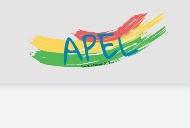 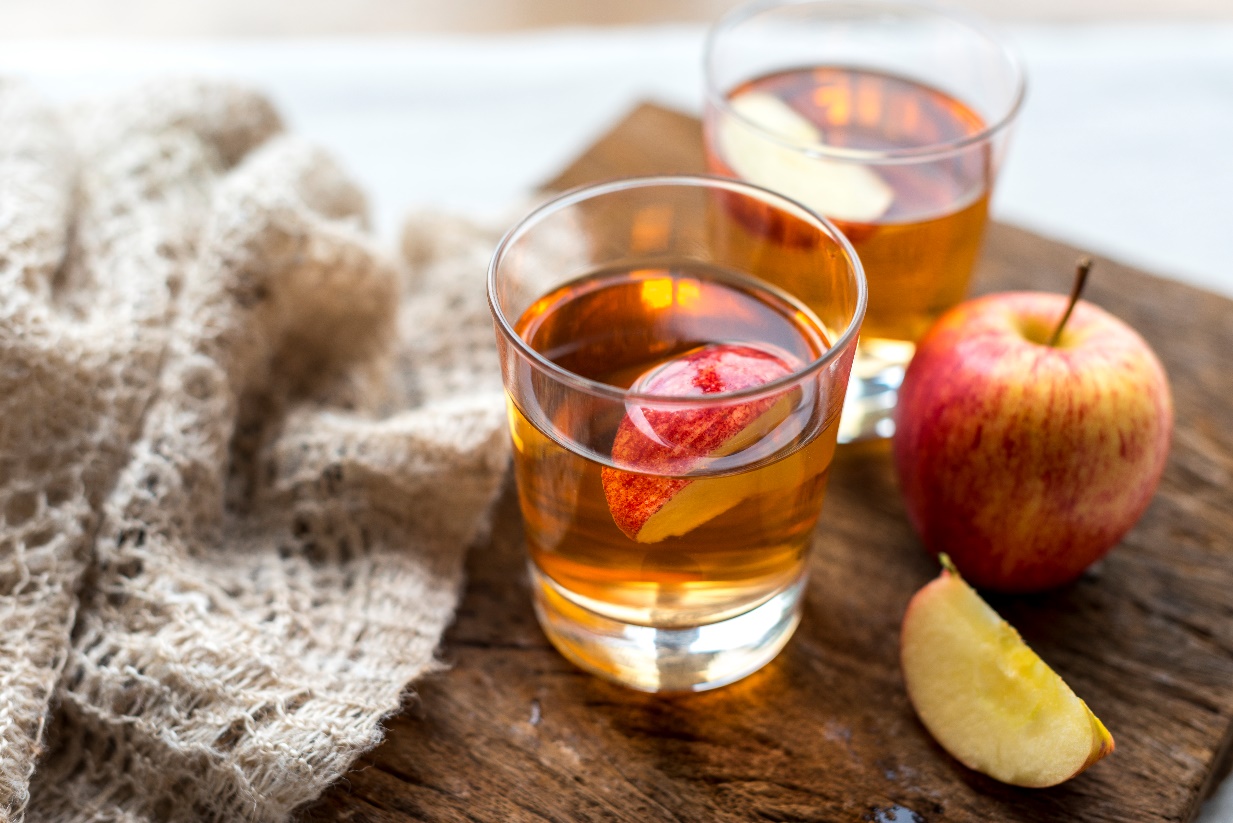 Chers parents,Vous êtes à court de jus de pommes ? Nous vous proposons de refaire votrestock annuel avec notre traditionnelle vente de jus de pommes des Vergers du Galichet. Ce jus issu d’une arboriculture responsable et durable, peut se conserver 3 ans. Les bouteilles sont conditionnées en carton de 6 avec une possibilité d’acheter à l’unité.Réception des commandesavant vendredi 7 Octobre 2022.
Pour une livraison le vendredi 21 octobre 2022, devant l’école lors de la sortie de 16h40Les parents dont les enfants vont à la périscolaire pourront récupérerleurs bouteilles à la garderie.On compte sur vous pour atteindre les 1500 L de jus de pommes,en partageant ce bon cru avec les grands-parents, oncles, tantes, voisins et pourquoi pas collègues de travail …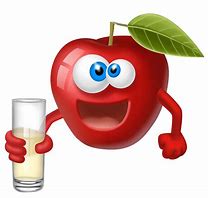 Famille : …………………..…………………..Vendeur /Vendeuse : ……………..……Classe : ………………………..……………….Nombre de bouteilles de 1 litre : …………………… x 1,95€ = ……………..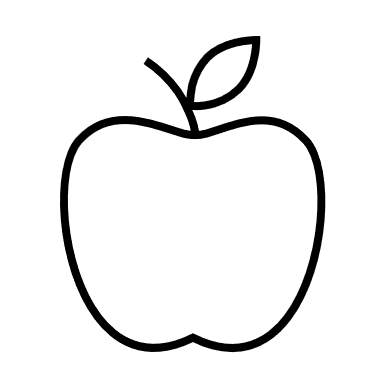 Livraison :        Ecole          Garderie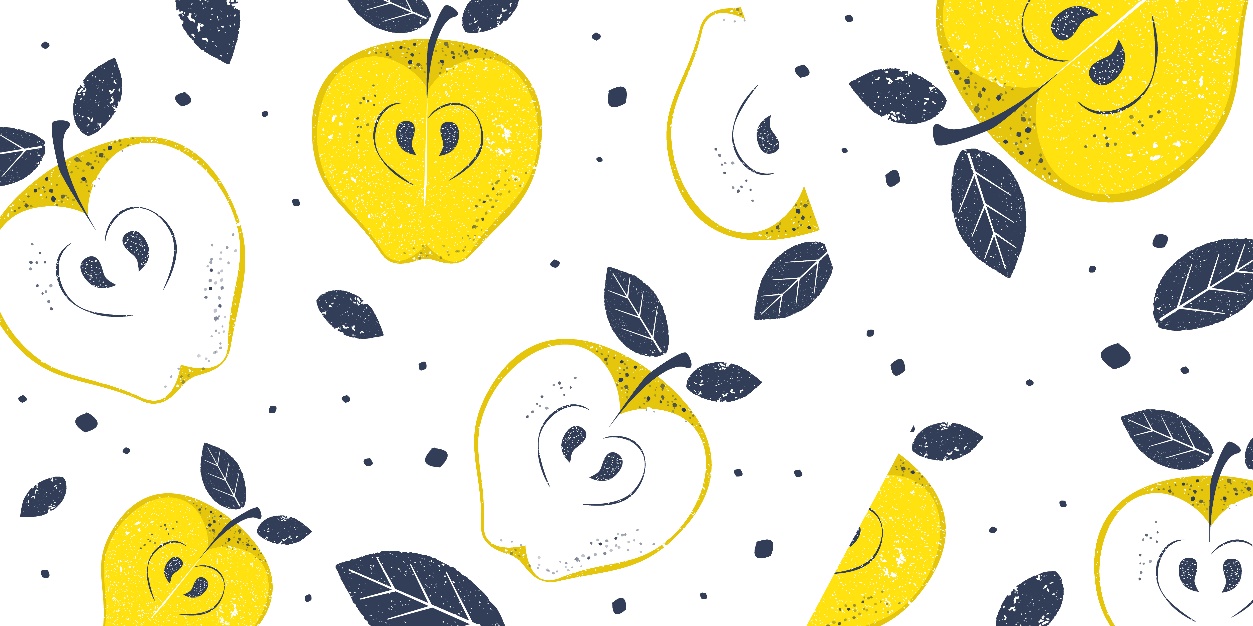 BONS DE COMMANDES SUPPLEMENTAIRESFamille : …………………..…………………..Vendeur /Vendeuse : ……………..……Classe : ………………………..……………….Nombre de bouteilles de 1 litre : …………………… x 1,95€ = ……………..Livraison :        Ecole              GarderieFamille : …………………..…………………..Vendeur /Vendeuse : ……………..……Classe : ………………………..……………….Nombre de bouteilles de 1 litre : …………………… x 1,95€ = ……………..Livraison :        Ecole              Garderie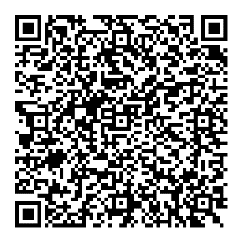 